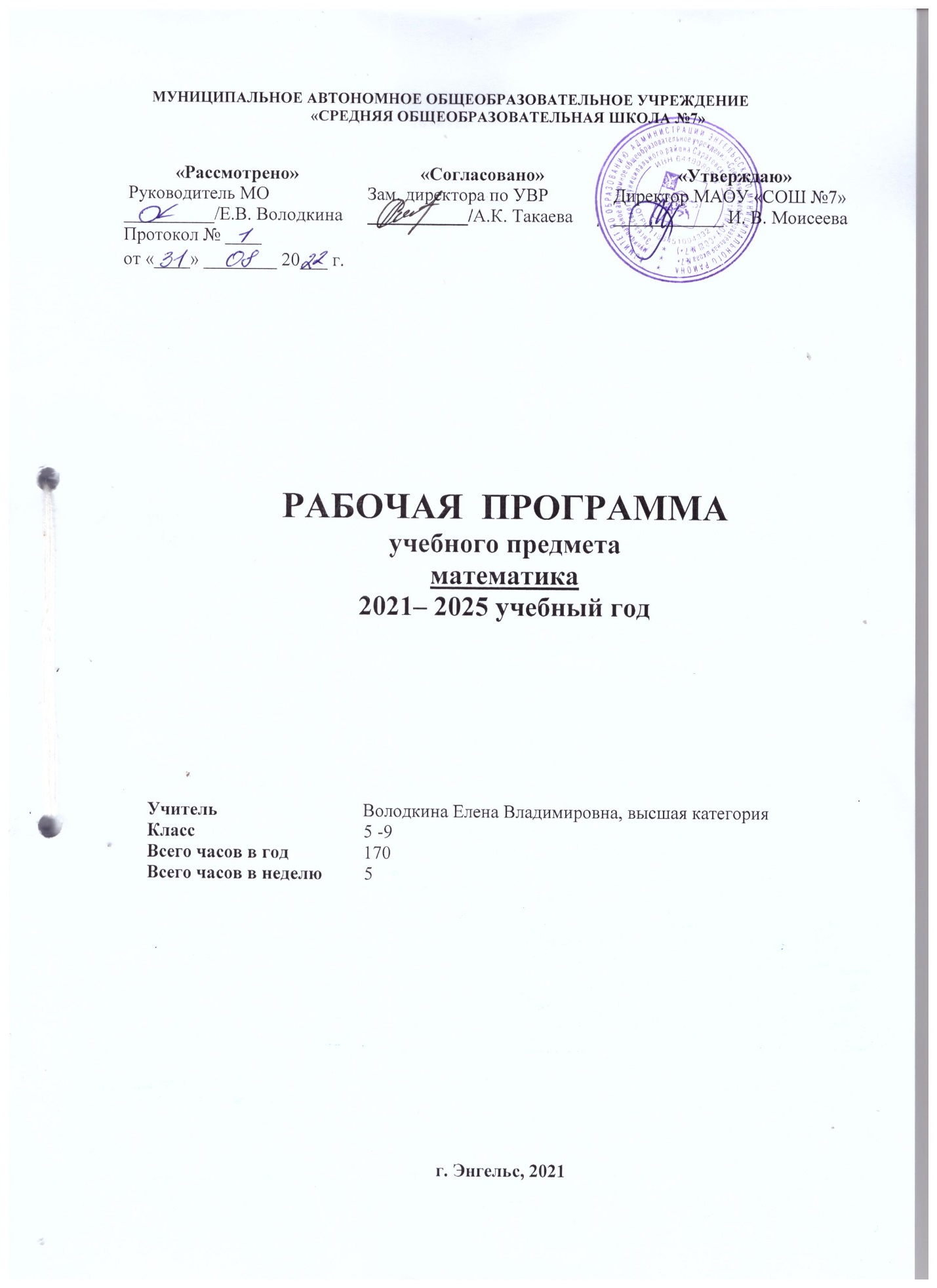 Планируемые результаты освоения учебного предмета, курсаОбщая характеристика программы   Программа по математике составлена на основе Фундаментального ядра содержания общего образования, требований к результатам освоения образовательной программы основного общего образования, представленных в федеральном государственном стандарте основного общего образования с учётом преемственности с примерными программами для начального общего образования по математике. В ней также учитываются доминирующие идеи и положения Программы развития и формирования универсальных учебных действий для основного общего образования, которые обеспечивают формирование российской гражданской идентичности, коммуникативных качеств личности и способствуют формированию ключевой компетенции - умения учиться.  Курс математики 5-6 классов является фундаментом для математического образования и развития школьников, доминирующей функцией при его изучении в этом возрасте является интеллектуальное развитие учащихся. Курс построен на взвешенном соотношении новых и ранее усвоенных знаний, обязательных и дополнительных тем для изучения, а также учитывает возрастные и индивидуальные особенности усвоения знаний учащимися.   Практическая значимость школьного курса математики 5-6 классов состоит в том, что предметом её изучения являются пространственные формы и количественные соотношения реального мира. В современном обществе математическая подготовка необходима каждому человеку, т.к. математика присутствует во всех сферах человеческой деятельности.     Математика является одним из опорных школьных предметов. Математические знания и умения необходимы для изучения алгебры и геометрии в 7-9 классах, а также для изучения смежных дисциплин.  Одной из основных целей изучения математики является развитие мышления, прежде всего абстрактного мышления.  С точки зрения воспитания творческой личности особенно важно, чтобы в структуру мышления учащихся, кроме алгоритмических умений и навыков, которые сформулированы в стандартных правилах, формулах и алгоритмах действий, вошли эвристические приёмы как общего, так и конкретного характера. Эти приёмы, в частности, формируются при поиске решения задач высших уровней сложности. В процессе изучения математики также формируются и такие качества мышления, как сила и гибкость, конструктивность и критичность.  Для адаптации в современном информационном обществе важным фактором является формирование математического стиля мышления, включающее в себя индукцию и дедукцию, обобщение и конкретизацию, анализ и синтез, классификацию и систематизацию, абстрагирование и аналогию.   Обучение математике даёт возможность школьникам научиться планировать свою деятельность, критически оценивать её, принимать самостоятельные решения, отстаивать свои взгляды и убеждения.   В процессе изучения математики школьники учатся излагать свои мысли ясно и исчерпывающе, приобретают навыки чёткого и грамотного выполнения математических записей, при этом использование математического языка позволяет развивать у учащихся грамотную устную и письменную речь.   Знакомство с историей развития математики как науки формирует у учащихся представление о математике как части общечеловеческой культуры.   Значительное внимание в изложении теоретического материала курса уделяется его мотивации, раскрытию сути основных понятий, идей, методов. Обучение построено на базе теории развивающего обучения, что достигается особенностями изложения теоретического материала и упражнениями на сравнение, анализ, выделение главного, установление связей, классификацию, обобщение и систематизацию.  Особо акцентируются содержательное раскрытие математических понятий, толкование сущности математических методов и области их применения, демонстрация возможностей применения теоретических знаний для решения задач прикладного харакрера, например решения текстовых задач, денежных и процентных расчётов , умение пользоваться количественной информацией, представленной в различных формах, умение читать графики. Осознание общего, существенного является основной базой для решения упражнений. Важно приводить детальные пояснения к решению типовых упражнений. Этим раскрывается суть метода, подхода, предлагается алгоритм или эвристическая схема решения упражнений определённого типа.                       Курс алгебры 7-9 классов является базовым для математического образования и развития школьников. Алгебраические знания и умения необходимы для изучения геометрии в 7-9 классах, алгебры и начал математического анализа в 10-11 классах, а также для изучения смежных дисциплин.         Практическая значимость школьного курса алгебры 7-9 классов состоит в том, что предметом её изучения являются количественные отношения и процессы реального мира, описанные математическими моделями. В современном обществе математическая подготовка необходима каждому человеку, так как математика присутствует во всех сферах человеческой деятельности.        Одной из основных целей изучения алгебры является развитие мышления, прежде всего Формирование абстрактного мышления.  В процессе изучения алгебры формируется логическое и алгоритмическое мышление, а также такие качества мышления, как сила и гибкость, конструктивность и критичность. Для адаптации в современном информационном обществе важным фактором является формирование математического стиля мышления, включающее в себя индукцию и дедукцию, обобщение и конкретизацию, анализ и синтез, классификацию и систематизацию, абстрагирование и аналогию.       Обучение алгебре даёт возможность школьникам научиться планировать свою деятельность, критически оценивать её, принимать самостоятельные решения, отстаивать свои взгляды и убеждения.       В процессе изучения алгебры школьники учатся излагать свои мысли ясно и исчерпывающе, приобретают навыки чёткого и грамотного выполнения математических записей, при этом использование математического языка позволяет развивать у учащихся грамотную устную и письменную речь.Знакомство с историей развития алгебры как науки формирует У учащихся представление об алгебре как части общечеловеческой культуры.       Значительное внимание в изложении теоретического материала курса уделяется его мотивации, раскрытию сути основных понятий, идей, методов. Обучение построено на базе теории развивающего обучения, что достигается особенностями изложения теоретического материала и упражнениями на сравнение, анализ, выделение главного, установление связей, классификацию, обобщение и систематизацию. Особо акцентируются содержательное раскрытие математических понятий, толкование сущности математических методов и области их применения, демонстрация возможностей применения теоретических знаний для решения разнообразных задач прикладного характера, например, решения текстовых задач, денежных и процентных расчётов, умение пользоваться количественной информацией, представленной в различной форме, умение читать графики. Осознание общего, существенного является основной базой для решения упражнений.  Важно приводить детальные пояснения к решению типовых упражнений. Этим раскрывается суть метода, подхода, предлагается алгоритм или эвристическая схема решения упражнений определённого типа.	Практическая значимость школьного курса геометрии 7-9 классов состоит в том, что предметом её изучения являются пространственные формы и количественные отношения реального мира. В современном обществе математическая подготовка необходима каждому человеку, т.к. математика присутствует во всех сферах человеческой деятельности. 	Геометрия является одним из опорных школьных предметов. Геометрические знания и умения необходимы для изучения других школьных дисциплин (Физика, география, химия, информатика и др.)Одной из основных целей изучение геометрии является развитие мышления, прежде всего формирование абстрактного мышления.  В процессе изучения геометрии формируются логическое и алгоритмическое, а также такие качества мышления, как сила и гибкость, конструктивность и критичность.  Для адаптации в современном информационном обществе важным фактором является формирование математического стиля мышления, включающего в себя индукцию и дедукцию, обобщение и конкретизацию, анализ и синтез, классификацию и систематизацию, абстрагирование и аналогию.	Обучение геометрии даёт возможность школьникам   научиться планировать свою деятельность, критически оценивать её, принимать самостоятельные решения, отставать свои взгляды и убеждения. 	В процессе изучения геометрии школьники учатся излагать свои мысли ясно и исчерпывающе, приобретают навыки чёткого выполнения математических записей, при этом использование математического языка позволяет развивать у учащихся грамотную устную и письменную речь.	Знакомство с историей развития геометрии как науки формирует у учащихся представление о геометрии как части общечеловеческой культуры.	Значительное внимание в изложении теоретического материала курса уделяется его мотивации, раскрытию сути основных понятий, идей, методов. Обучение построено на базе теории развивающего обучения, что достигается особенностями изложения теоретического материала и упражнениями на сравнение, анализ, выделение главного, установление связей, классификацию, доказательство, обобщение и систематизацию.  Особо акцентируются содержательное раскрытие математических понятий, толкование сущности математических методов и области их применения, демонстрация возможностей применения теоретических знаний для решения разнообразных задач прикладного характера. Осознание общего, существенного является основной базой для решения упражнений. Этим раскрывается суть метода, предлагается алгоритм или эвристическая схема решения упражнений определённого типа. Личностные, метапредметные и предметные результатыосвоения содержания курсаПрограмма позволяет добиваться следующих результатов освоения образовательной программы основного общего образования:личностные:ответственного отношения к учению, готовности и способности обучающихся к саморазвитию и самообразованию на основе мотивации к обучению и познанию;формирования коммуникативной компетентности в общении и сотрудничестве со сверстниками, старшими и младшими в образовательной, учебно-исследовательской, творческой и других видах деятельности;умения ясно, точно, грамотно излагать свои мысли в устной и письменной речи, понимать смысл поставленной задачи, выстраивать аргументацию, приводить примеры и контр примеры;первоначального представления о математической науке как сфере человеческой деятельности, об этапах её развития, о её значимости для развития цивилизации, осознания вклада отечественных учёных в развитие мировой науки, патриотизма, уважения к Отечествукритичности мышления, умения распознавать логически некорректные высказывания, отличать гипотезу от факта;креативности мышления, инициативы, находчивости, активности при решении арифметических задач;умения контролировать процесс и результат учебной математической деятельности;формирования способности к эмоциональному восприятию математических объектов, задач, решений, рассуждений;метапредметные:умения самостоятельно определять цели своего обучения, ставить и формулировать для себя новые задачи в учёбе, развивать мотивы и        интересы своей познавательной деятельности;способности самостоятельно планировать альтернативные пути достижения целей, осознанно выбирать наиболее эффективные способы решения учебных и познавательных задач;умения осуществлять контроль по образцу и вносить необходимые коррективы;способности адекватно оценивать правильность или ошибочность выполнения учебной задачи, её объективную трудность и собственные возможности её решения;умения устанавливать причинно-следственные связи; строить логические рассуждения, умозаключения (индуктивные, дедуктивные и по аналогии) и выводы;умения создавать, применять и преобразовывать знаково-символические средства, модели и схемы для решения учебных и познавательных задач;развития способности организовывать учебное сотрудничество и совместную деятельность с учителем и сверстниками: определять цели, распределять функции и роли участников, взаимодействовать и находить общие способы работы; умения работать в группе: находить общее решение и разрешать конфликты на основе согласования позиций и учёта интересов; слушать партнёра; формулировать, аргументировать и отстаивать своё мнение;формирования учебной и общепользовательской компетентности в области использования информационно-коммуникационных технологий (ИКТ-компетентностей);первоначального представления об идеях и о методах математики как об универсальном языке науки и техники;развития способности видеть математическую задачу в других дисциплинах, в окружающей жизни;умения находить в различных источниках информацию, необходимую для решения математических проблем, и представлять её в понятной форме; принимать решение в условиях неполной и избыточной, точной и вероятностной информации;умения понимать и использовать математические средства наглядности (рисунки, чертежи, схемы и др.) для иллюстрации, интерпретации, аргументации;умения выдвигать гипотезы при решении учебных задач и понимания необходимости их проверки;понимания сущности алгоритмических предписаний и умения действовать в соответствии с предложенным алгоритмом;умения самостоятельно ставить цели, выбирать и создавать алгоритмы для решения учебных математических проблем;способности планировать и осуществлять деятельность, направленную на решение задач исследовательского характера;предметные:1)осознание значения математики для повседневной жизни человека;2)представления о математической науке как сфере математической деятельности, об этапах её развития, о её значимости для развития цивилизации;3)умения работать с математическим текстом (структурирование, извлечение необходимой информации), точно и грамотно выражать свои мысли в устной и письменной речи, применяя математическую терминологию и символику, использовать различные языки математики (словесный, символический, графический), развития способности обосновывать суждения, проводить классификацию;4)владения базовым понятийным аппаратом: иметь представление о числе, дроби, процентах, об основных геометрических объектах (точка, прямая, ломаная, угол, многоугольник, многогранник, круг, окружность, шар, сфера и пр.), формирования представлений о статистических закономерностях в реальном мире и различных способах их изучения;5)практически значимые математические умения и навыки, их применение к решению математических и нематематических задач, предполагающие умения:выполнять вычисления с натуральными числами, обыкновенными и есятичными дробями положительными и отрицательными числами;решать текстовые задачи арифметическим способом и с помощью уравнений;изображать фигуры на плоскости;использовать геометрический «язык» для описания предметов окружающего мира;измерять длины отрезков, величины углов, вычислять площади и объёмы фигурраспознавать и изображать равные и симметричные фигуры;проводить несложные практические вычисления с процентами, использовать прикидку и оценку; выполнять необходимые измерения;использовать буквенную символику для записи общих утверждений, формул, выражений, уравнений;строить на координатной плоскости точки по заданным координатам, определять координаты точек; читать и использовать информацию, представленную в виде таблицы, диаграммы (столбчатой или круговой), в графическом виде;решать простейшие комбинаторные задачи перебором возможных вариантов.Планируемые результаты обучения математике в 5-6 классахАрифметика По окончании изучения курса учащийся научится:- понимать особенности десятичной системы счисления;- использовать понятия, связанные с делимостью натуральных чисел;- выражать числа в эквивалентных формах, выбирая наиболее подходящую в зависимости от конкретной ситуации;- сравнивать и упорядочивать рациональные числа;- выполнять вычисления с рациональными числами, сочетая устные и письменные приёмы вычислений, применять калькулятор;- использовать понятия и умения, связанные с пропорциональностью  величин, процентами, в ходе решения математических задач и задач из смежных  предметов, выполнять несложные практические расчёты; - анализировать графики зависимостей между величинами (расстояние, время, температура и т.п.).Учащийся получит возможность:- познакомиться с позиционными системами счисления с основаниями, отличными от 10;-  углубить и развить представления о натуральных числах и свойствах делимости;- научиться использовать приёмы, рационализирующие вычисления, приобрести навык контролировать вычисления, выбирая подходящий для ситуации способ.Числовые и буквенные выражения. Уравнения.По окончании изучения курса учащийся научится:- выполнять операции с числовыми выражениями;- выполнять преобразования буквенных выражений(раскрытие скобок, приведение подобных слагаемых);- решать линейные уравнения, решать текстовые задачи алгебраическим методом.   Учащийся получит возможность:- развить представления о буквенных выражениях и их преобразованиях;- овладеть специальными приёмами решения уравнений, применять аппарат уравнеий для решения как текстовых, так и практических задач.Геометрические фигуры.Измерение геометрических величинПо окончании изучения курса учащийся научится:- распознавать на чертежах, рисунках, моделях и в окружающем мире плоские и пространственные геометрические фигуры и их элементы;- строить углы, определять их градусную меру;- распознавать и изображать развёртки куба, прямоугольного параллелепипеда, правильной пирамиды, цилиндра и конуса;- определять по линейным размерам развёртки фигуры линейные размеры самой фигуры и наоборот;- вычислять объём прямоугольного параллелепипеда и куба.   Учащийся получит возможность:- научиться вычислять объём пространственных геометрических фигур, составленных из прямоугольных параллелепипедов;- углубить и развить представления о пространственных геометрических фигурах;- научиться применять понятие развёртки для выполнения практических расчётов.Элементы статистики, вероятности. Комбинаторные задачи.По окончании изучения курса учащийся научится:-использовать простейшие способы представления и анализа статистических данных;- решать комбинаторные задачи на нахождение количества объектов  или комбинаций.Учащийся получит возможность:- приобрести первоначальный опыт организации сбора данных при проведении опроса общественного мнения, осуществлять их анализ, представлять результаты опроса в виде таблицы, диаграммы;- научиться некоторым специальным приёмам решения комбинаторных задач.Планируемые результаты изучения алгебры в 7-9 классахАлгебраические выраженияВыпускник научится:оперировать понятиями «тождество», «тождественные преобразования», решать задачи, содержащие буквенные данные, работать с формулами;оперировать понятием квадратного корня, применять его в вычислениях;выполнять преобразования выражений, содержащих степени с целыми показателями и квадратные корни;выполнять тождественные преобразования рациональных выражений на основе правил действий над многочленами и алгебраическими дробями;выполнять разложение многочленов на множители.Выпускник получит возможность:выполнить многошаговые преобразования рациональных выражений, применяя широкий выбор способов и приёмов;применять тождественные преобразования для решения задач из различных разделов курса.УравненияВыпускник научится:решать основные виды рациональных уравнений с одной переменной, системы двух уравнений с двумя переменными;понимать уравнение как важнейшую математическую модель для описания и изучения разнообразных реальных ситуаций, решать текстовые задачи алгебраическим методом;применять графические представления для исследования уравнений, исследования и решения систем уравнений с двумя переменными.Выпускник получит возможность:Овладеть специальными приёмами решения уравнений и систем уравнений; уверенно применять аппарат уравнений для решения разнообразных задач из математики, смежных предметов, практики;Применять графические представления для исследования уравнений, систем уравнений, содержащих буквенные коэффициенты.НеравенстваВыпускник научится:Понимать терминологию и символику, связанную с отношением неравенства, свойства числовых неравенств;Решать линейные неравенства с одной переменной и их системы; решать квадратные неравенств с опорой на графические представления;Применять аппарат неравенств для решения задач из различных разделов курса.Выпускник получит возможность:Овладеть различными приёмами доказательства неравенств; уверенно применять аппарат неравенств для решения разнообразных математических задач, задач из смежных предметов и практики;Применять графические представления для исследования неравенств, содержащих буквенные коэффициенты.Числовые множестваВыпускник научится:Понимать терминологию и символику, связанные с понятием множества, выполнять операции над множествами;Использовать начальные представления о множестве действительных чисел.Выпускник получит  возможность:Развивать представление о множествах;Развивать представление о числе и числовых системах от натуральных чисел до действительных; о роли вычислений в практике;Развить и углубить знания о десятичной записи действительных чисел(периодические и непериодические дроби)ФункцииВыпускник научится:Понимать и использовать функциональные понятия. язык   (термины, символические обозначения); Строить графики элементарных функций, исследовать свойства числовых функций на основе изучения поведения их графиков;Понимать функцию как важнейшую математическую модель для описания процессов и явлений окружающего мира, применять функциональный язык для описания и исследования зависимостей между физическими величинами;Понимать и использовать язык последовательностей (термины, символические обозначения) Применять формулы,  связанные с арифметической  и геометрической прогрессиями, и аппарат,  сформированный при изучении других разделов курса,  к  решению задач,  в том числе с контекстом из реальной жизни.Выпускник получит  возможность:Проводить исследования, связанные с изучением  свойств функции, в том числе с использованием компьютера; на основе графиков изученных функций строить более сложные  графики (кусочно-заданные, с выколотыми точками и т.п. );Использовать функциональные представления  и свойства функции решения математических задач из различных разделов курса;Решать комбинированные задачи с применением формул  n-го члена и суммы первых n членов арифметической и геометрической прогрессий, применяя при  этом аппарат уравнений и неравенств;Понимать арифметическую и геометрическую прогрессии как функции натурального аргумента;  связывать арифметическую прогрессию с линейным ростом, геометрическую  - с экспоненциальным ростом.Элементы прикладной математикиВыпускник научится:Использовать в ходе решения задач элементарные представления,  связанные  с приближёнными значениями величин;Использовать простейшие  способы представления и анализа статистических данных;Находить относительную частоту и вероятность случайного события;Решать комбинаторные задачи на нахождение числа объектов или комбинаций.Выпускник получит  возможность:Понять, что числовые данные, которые используются для характеристики объектов окружающего мира, являются преимущественно приближёнными, что по записи приближённых значений, содержащихся в информационных источниках, можно судить о погрешности приближения;Понять, что погрешность результата вычислений должна быть соизмерима с погрешностью исходных данных;Приобрести первоначальный опыт организации сбора данных при проведении опроса общественного мнения, осуществлять их анализ, представлять результаты опроса в виде таблицы, диаграммы;Приобрести опыт проведения случайных экспериментов, в том числе с помощью компьютерного моделирования, интерпретации их результатов; научиться некоторым специальным приёмам решения комбинаторных задач.Планируемые результаты изучения геометрии в 7-9 классахГеометрические фигурыВыпускник научитсяПользоваться языком геометрии для описания предметов окружающего мира и их взаимного расположения;Распознавать и изображать на чертежах и рисунках геометрические фигуры и их комбинации;Классифицировать геометрические фигуры;Находить значения длин линейных элементов фигур и их отношения, градусную меру углов от 0 до 180, применяя определения, свойства и признаки фигур и их элементов, отношения фигур (равенство, подобие, симметрия, поворот, параллельный перенос);Оперировать с начальными понятиями тригонометрии и выполнять элементарные операции над функциями углов;Доказывать теоремы;Решать задачи на доказательство, опираясь на изученные свойства фигур и отношений между ними и применяя изученные методы доказательства;Решать несложные задачи на построение, применяя основные алгоритмы построения с помощью циркуля и линейки;Решать простейшие планиметрические задачи.Выпускник получит возможностьОвладеть методами решения задач на вычисление и доказательство: методом от противного, методом подобия, методом перебора вариантов и методом геометрических мест точек;Приобрести опыт применения алгебраического  и тригонометрического аппарата и идей движения при решении геометрических задач;Овладеть традиционной схемой решения задач на построение с помощью циркуля и линейки: анализ,  построение, доказательство и исследование;Научиться решать задачи на построение методом геометрических мест точек и методом подобия;Приобрести опыт исследования свойств планиметрических фигур с помощью компьютерных программ;Приобрести опыт выполнения проектов.Измерение геометрических величинВыпускник научитсяИспользовать свойства измерения длин, углов и площадей при решении задач на нахождение длины отрезка, длины окружности, длины дуги окружности, градусной меры угла;Вычислять площади треугольников, прямоугольников, трапеций, кругов и секторов;Вычислять длину окружности и  длину дуги окружности;Вычислять длины  линейных элементов фигур и их углы, используя изученные формулы, в том числе формулы длины окружности и  длины дуги окружности, формулы площадей фигур;Решать задачи на доказательство с использованием формул длины окружности и  длины дуги окружности, формул площадей фигур;Решать практические задачи, связанные с нахождением геометрических  величин( используя при необходимости справочники и технические средства).Выпускник получит возможность научиться: Вычислять площади фигур, составленных из двух или более прямоугольников,  параллелограммов, треугольников, круга и сектора;Вычислять площади многоугольников, используя отношения равновеликости  и равносоставленности.Применять алгебраический и тригонометрический аппарат и идеи движения при  решении задач на вычисление площадей многоугольников.КоординатыВыпускник  научитсяВычислять длину отрезка по координатам его концов; вычислять координаты середины отрезка;Использовать координатный метод для изучения свойств прямых и окружностей.Выпускник получит возможностьОвладеть координатным методом решения задач на вычисление и доказательство;Приобрести опыт использования компьютерных программ для анализа частных случаев взаимного расположения  окружностей и прямых;Приобрести опыт выполнения проектов.ВекторыВыпускник научитсяОперировать с векторами: находить сумму и разность двух векторов, заданных геометрически, находить вектор, равный произведению заданного вектора на число;Находить для векторов, заданных координатами: длину вектора, координаты суммы и разности двух и более векторов, координаты произведения вектора на число, применяя при необходимости переместительный, сочетательный или распределительный законы;Вычислять скалярное произведение векторов, находить угол между векторами, устанавливать перпендикулярность прямых.Выпускник получит возможностьОвладеть векторным методом для решения задач на вычисление и доказательство;Приобрести опыт выполнения проектовСодержание учебного предмета, курсаСодержание курса математики 5-6 классов.АрифметикаНатуральные числаРяд натуральных чисел. Десятичная запись натуральных чисел. Округление натуральных чисел.Координатный луч.Сравнение натуральных чисел. Сложение и вычитание натуральных чисел. Свойства сложения.Умножение и деление натуральных чисел. Свойства умножения. Деление с остатком. Степень числа с натуральным показателем.Делители и кратные натурального числа. Наибольший общий делитель. Наименьшее общее кратное. Признаки делимости на 2, на 3, на 5, на 9, на 10.Простые и составные числа. Разложение чисел на простые множителиРешение текстовых задач арифметическими способами.ДробиОбыкновенные дроби. Основное свойство дроби. Нахождение дроби от числа. Нахождение числа по значению её дроби. Правильные и неправильные дроби. Смешанные числа.Сравнение обыкновенных дробей и смешанных чисел. Арифметические действия с обыкновенными дробями и смешанными числами.Десятичные дроби. Сравнение и округление десятичных дробей. Арифметические действия с десятичными дробями. Прикидки результатов вычислений. Представление десятичной дроби в виде обыкновенной дроби и обыкновенной в виде десятичной. Бесконечные периодические десятичные дроби . Десятичное приближение обыкновенной дроби.Отношение. Процентное отношение двух чисел. Деление числа в данном отношении. Масштаб.Пропорция. Основное свойство пропорции. Прямая и обратная пропорциональные зависимости.Проценты. Нахождение процентов от числа. Нахождение числа по его процентам.Решение текстовых задач арифметическими способами.Рациональные числаПоложительные, отрицательные числа и число 0.Противоположные числа. Модуль числа.Целые числа. Рациональные числа. Сравнение рациональных чисел. Арифметические действия с рациональными числами. Свойства сложения и умножения рациональных чисел.Координатная прямая. Координатная плоскость.Величины, зависимости между величинами.Единицы длины, площади, объёма, массы, времени, скорости.Параметры зависимостей между величинами. Представление зависимостей в виде формул. Вычисления по формулам.Числовые и буквенные выражения. Уравнения.Числовые выражения. Значение числового выражения. Порядок действий в числовых выражениях. Буквенные выражения. Раскрытие скобок. Подобные слагаемые, приведение подобных слагаемых. Формулы.Уравнения. Корень уравнения. Основные свойства уравнений. Решение текстовых задач с помощью уравнений.Элементы статистики, вероятности. Комбинаторные задачи.Представление данных в виде таблиц, круговых и столбчатых диаграмм, графиков.Среднее арифметическое. Среднее значение величины.Случайное событие. Достоверное и невозможное события. Решение комбинаторных задач.Геометрические фигуры.Измерения геометрических величинОтрезок. Построение отрезка. Длина отрезка, ломаной. Измерение длины отрезка, построение отрезка заданной длины. Периметр многоугольника. Плоскость. Прямая. Луч.Угол. Виды углов. Градусная мера угла. Измерение и построение углов с помощью транспортира.Прямоугольник. Квадрат. Треугольник. Виды треугольников. Окружность и круг. Длина окружности. Число .Равенство фигур. Понятие и свойства площади. Площадь прямоугольника и квадрата. Площадь круга. Ось симметрии фигуры.Наглядные представления о пространственных фигурах, таких как: прямоугольный параллелепипед, куб, пирамида, цилиндр, конус, шар, сфера. Примеры развёрток многогранников, цилиндра, конуса. Понятие и свойства объёма. Объём прямоугольного параллелепипеда и куба.Взаимное расположение двух прямых. Перпендикулярные прямые. Параллельные прямые.Осевая и центральная симметрии.Математика в историческом развитии.   Римская система счисления. Позиционные системы счисления. Обозначение цифр в Древней Руси. Старинные меры длины. Введение метра как единицы длины. Метрическая система мер  в Росси, в Европе. История формирования математических символов. Дроби в Вавилоне, Египте, Риме, на Руси. Открытие десятичных дробей. Мир простых чисел. Золотое сечение. Число 0. Появление отрицательных чисел.Л.Ф.Магницкий. П.Л.Чебышев.  А.Н.Колмогоров.Содержание курса алгебры 7-9 классовАлгебраические выражения      Выражение с переменными. Значение выражения с переменными. Допустимые значения переменных. Тождество. Тождественные преобразования алгебраических выражений. Доказательство тождеств.       Степень с натуральным показателем и её свойства. Одночлены. Одночлен стандартного вида. Степень одночлена. Многочлены. Многочлен стандартного вида. Степень многочлена.  Сложение, вычитание и умножение многочленов. Формулы сокращённого умножения: квадрат суммы и квадрат разности двух выражений, произведение суммы и разности двух выражений. Разложение многочлена на множители. Вынесение множителя за скобки. Метод группировки. Разность квадратов двух выражений. Сумма и разность кубов двух выражений. Квадратный трёхчлен. Корень квадратного трёхчлена. Свойства квадратного трёхчлена.  Разложение квадратного трёхчлена на множители   Рациональные выражения. Целые выражения. Дробные выражения. Рациональная дробь. Основное свойство рациональной дроби.  Сложение, вычитание, умножение и деление рациональных дробей.  Возведение рациональной дроби в  степень. Тождественные преобразования рациональных выражений. Степень с целым показателем и её свойства.     Квадратные корни. Арифметический квадратный корень и его свойства.  Тождественные преобразования выражений, содержащих квадратные корни.Уравнения   Уравнение с одной переменной. Корень уравнения.   Равносильные уравнения.  Свойства уравнений  с одной переменной. Уравнение как математическая модель реальной ситуации.   Линейное уравнение.  Квадратное уравнение.  Формула корней квадратного уравнения.  Теорема Виета. Рациональные уравнения. Решение равносильных уравнений, сводящихся к линейным  или  квадратным уравнениям. Решение  текстовых задач  с помощью рациональных уравнений.   Уравнение с двумя переменными. График уравнения с двумя переменными. Линейное уравнение с  двумя переменными и его график.	Системы уравнений с двумя переменными.  Графический метод решения системы уравнений  с двумя  переменными.  Решение систем уравнений методом подстановки и сложения. Система двух уравнений с двумя переменными как модель реальной ситуации.НеравенстваЧисловые неравенства и их свойства. Сложение и умножение числовых неравенств. Оценивание значения выражения.  Неравенство с одной переменной. Равносильные неравенства.  Числовые промежутки. Линейные и квадратные неравенства  с одной переменной.  Системы неравенств с одной переменной.Числовые множества        Множество и его элементы. Способы задания множества. Равные множества.  Пустое множество. Подмножество. Операции над множествами Иллюстрация  соотношений между множествами с помощью диаграмм  Эйлера. Множества натуральных, целых, рациональных чисел. Рациональное число как дробь вида  , где m- целое число,  а n –натуральное, и как бесконечная периодическая десятичная дробь. Представление об иррациональном числе. Множество действительных чисел. Представление действительного числа в виде бесконечной непериодической  десятичной дроби Сравнение действительных чисел. Связь между множествами  N. Z. Q/ФункцииЧисловые функции	Функциональные зависимости между величинами. Понятие функции .Функция как математическая модель реального процесса. Область определения и область значений  функции. Способы задания функции. График функции.  Построение графиков функций с помощью преобразований фигур. Нули функции. Промежутки знакопостоянства функции. Промежутки возрастания и промежутки убывания функции.	Линейная функция, обратная пропорциональность, квадратичная функция, функция y =  , их свойства и графики.Числовые последовательности 	Понятие числовой последовательности.  Конечные и бесконечные последовательности.  Способы задания последовательности.  Арифметическая и  геометрическая прогрессии.  Свойства членов арифметической и геометрической прогрессий. Формулы общего члена арифметической и геометрической прогрессий.  Формулы суммы n –первых членов арифметической и геометрической прогрессий.  Сумма бесконечной геометрической прогрессии, у которой . Представление бесконечной периодической десятичной дроби в виде обыкновенной дроби.Элементы прикладной математикиМатематическое моделирование. Процентные расчёты. Формула сложных процентов.  Приближённые вычисления. Абсолютная и относительная погрешности.  Основные правила комбинаторики.  Частота и вероятность случайного события.  Классическое определение вероятности.  Начальные сведения о статистике. Представление данных в виде таблиц, круговых и столбчатых диаграмм, графиков.  Статистические характеристики совокупности данных:  среднее значение,  мода,  размах,  медиана  выборки.Алгебра в историческом развитии.Зарождение алгебры, книга о восстановлении и противопоставлении Мухаммеда  аль-Хорезми. История формирования математического языка. Как  зародилась идея координат.  Открытие иррациональности.  Из истории возникновения формул для решения уравнений 3-й  и 4-й степеней.  История развития понятия  функции.  Как зародилась теория  вероятностей.  Числа  Фибоначчи.  Задача  Л.Пизанского (Фибоначчи) о кроликах. Л.Ф.Магницкий.  П.Л.Чебышев.  Н.И.Лобачевский.  В.Я.Буняковский.  А.Н.Колмогоров. Ф.Виет.  П.Ферма.  Р.Декарт. Н.Тарталья.  Д.Кардано.  Н.Абель.  Б.Паскаль.  Л.Пизанский.  К.Гаусс.Содержание курса геометрии 7-9 классовПростейшие геометрические фигурыТочка, прямая. Отрезок, луч. Угол. Виды углов. Смежные и вертикальные углы. Биссектриса угла.Пересекающиеся и параллельные прямые. Перпендикулярные прямые. Признаки параллельности  прямых. Свойства параллельных  прямых. Перпендикуляр и наклонная к прямой.Многоугольники.Треугольники. Виды треугольников.  Медиана, биссектриса, высота, средняя линия треугольника. Признаки равенства треугольников. Свойства и признаки равнобедренных треугольников. Серединный перпендикуляр отрезка. Сумма углов треугольника. Внешние углы треугольника. Неравенство треугольника. Соотношения между сторонами и углами треугольника. Теорема Пифагора.	Подобные треугольники. Признаки подобия треугольников. Точки пересечения медиан, биссектрис, высот, треугольника, серединных перпендикуляров сторон треугольника. Свойство биссектрисы треугольника. Теорема Фалеса. Метрические соотношения в прямоугольном треугольнике. Синус, косинус, тангенс, котангенс острого угла прямоугольного треугольника и углов  от 0 до 180. Формулы, связывающие синус, косинус, тангенс, котангенс  одного и того же угла. Решение треугольников. Теорема синусов и теорема косинусов.	Четырёхугольники. Параллелограмм.  Свойства и признаки параллелограмма.. Прямоугольник, ромб, квадрат, их свойства и признаки. Трапеция. Средняя линия трапеции и её свойства.	Многоугольники. Выпуклые многоугольники. Сумма углов выпуклого многоугольника. Правильные многоугольники.Окружность и круг. Геометрические построения	Окружность и круг. Элементы окружности и круга. Центральные и вписанные углы. Касательная к окружности и её свойства. Взаимное расположение прямой и окружности. Описнная и вписанная окружности треугольника. Вписанные и описанные четырёхугольники, их свойства и признаки. Вписанные и описанные многоугольники.	Геометрическое место точек (ГМТ). Серединный перпендикуляр отрезка и биссектриса угла как  ГМТ.	Геометрические построения циркулем и линейкой. Основные задачи на построение: построение угла, равного данному, построение серединного перпендикуляра данного отрезка, построение прямой, проходящей через данную точку и перпендикулярной данной прямой, построение биссектрисы данного угла. Построение треугольника по заданным элементам. Метод ГМТ в задачах на построение.Измерение геометрических величинДлина отрезка. Расстояние между двумя точками. Расстояние от точки до прямой. Расстояние между параллельными прямыми.	Периметр многоугольника.	Длина окружности. Длина дуги окружности.	Градусная мера угла. Величина вписанного угла.	Понятие площади многоугольника. Равновеликие фигуры. Нахождение площади квадрата, прямоугольника, параллелограмма, треугольника, трапеции. 	Понятие площади круга. Площадь сектора. Отношение площадей подобных фигур.Декартовы координаты на плоскостиФормула расстояния между двумя точками. Координаты середины отрезка. Уравнение фигуры. Уравнение окружности и прямой. Угловой коэффициент прямой.ВекторыПонятие вектора. Модуль (длина) вектора. Равные векторы. Коллинеарные векторы. Координаты вектора. Сложение и вычитание векторов. Умножение вектора на число. Скалярное произведение векторов. Косинус угла между двумя векторами.Геометрические преобразованияПонятие о преобразовании фигуры. Движение фигуры.. Виды движения фигуры: параллельный перенос, осевая симметрия, поворот. Равные фигуры. Гомотетия. Подобие фигур.Элементы логикиОпределение. Аксиом и теоремы. Доказательство. Доказательство от противного. Теорема, обратная данной. Необходимое и достаточное условие. Употребление логических связок если…, то…, тогда и только тогда.Геометрия в историческом развитии.  Из истории геометрии, «Начала»  Евклида. История пятого постулата Евклида.  Тригонометрия – наука об измерении треугольников. Построение правильных многоугольников. Как зародилась иея координат.  Н.И.Лобачевский. Л.Эйлер. Фалес. Пифагор.Тематическое планирование учебного предмета, курса Математика,  5 класс5 часов в неделю, всего 175 часовТемы ученических проектов и исследовательских работ по математике для 5-х классов (урочная деятельность)Математика, 6 класс5 часов в неделю, всего 175 часовАлгебра, 7 класс3 часа в неделю, всего 105 часовАлгебра, 8 класс3 часа в неделю, всего 105 часовАлгебра, 9 класс3 часа в неделю, всего 105 часовГеометрия, 7 класс2 часа в неделю, всего 70 часовГеометрия, 8 класс2 часа в неделю, всего 70 часовГеометрия, 9 класс2 часа в неделю, всего 70 часовКалендарно-тематическое планирование  5-9 классМатематика, 5 классМатематика, 6 классАлгебра, 7 классАлгебра, 8классАлгебра, 9 классГеометрия, 7 классГеометрия, 8 классГеометрия, 9 классКритерии и нормы оценки знаний, умений и навыков обучающихся по математикеОценка письменных контрольных работ обучающихся по математике.Ответ оценивается отметкой «5», если: работа выполнена полностью;в логических рассуждениях и обосновании решения нет пробелов и ошибок;в решении нет математических ошибок (возможна одна неточность, описка, которая не является следствием незнания или непонимания учебного материала).Отметка «4» ставится в следующих случаях:работа выполнена полностью, но обоснования шагов решения недостаточны (если умение обосновывать рассуждения не являлось специальным объектом проверки);допущены одна ошибка или есть два – три недочёта в выкладках, рисунках, чертежах или графиках (если эти виды работ не являлись специальным объектом проверки). Отметка «3» ставится, если:допущено более одной ошибки или более двух – трех недочетов в выкладках, чертежах или графиках, но обучающийся обладает обязательными умениями по проверяемой теме.Отметка «2» ставится, если:допущены существенные ошибки, показавшие, что обучающийся не обладает обязательными умениями по данной теме в полной мере. 2.       Оценка устных ответов обучающихся по математикеОтвет оценивается отметкой «5», если ученик: полно раскрыл содержание материала в объеме, предусмотренном программой и учебником;изложил материал грамотным языком, точно используя математическую терминологию и символику, в определенной логической последовательности;правильно выполнил рисунки, чертежи, графики, сопутствующие ответу;показал умение иллюстрировать теорию конкретными примерами, применять ее в новой ситуации при выполнении практического задания;продемонстрировал знание теории ранее изученных сопутствующих тем,  сформированность  и устойчивость используемых при ответе умений и навыков;отвечал самостоятельно, без наводящих вопросов учителя;возможны одна – две  неточности при освещении второстепенных вопросов или в выкладках, которые ученик легко исправил после замечания учителя.Ответ оценивается отметкой «4», если удовлетворяет в основном требованиям на оценку «5», но при этом имеет один из недостатков:в изложении допущены небольшие пробелы, не исказившее математическое содержание ответа;допущены один – два недочета при освещении основного содержания ответа, исправленные после замечания учителя;допущены ошибка или более двух недочетов  при освещении второстепенных вопросов или в выкладках,  легко исправленные после замечания учителя.Отметка «3» ставится в следующих случаях:неполно раскрыто содержание материала (содержание изложено фрагментарно, не всегда последовательно), но показано общее понимание вопроса и продемонстрированы умения, достаточные для усвоения программного материала (определены «Требованиями к математической подготовке обучающихся» в настоящей программе по математике);имелись затруднения или допущены ошибки в определении математической терминологии, чертежах, выкладках, исправленные после нескольких наводящих вопросов учителя;ученик не справился с применением теории в новой ситуации при выполнении практического задания, но выполнил задания обязательного уровня сложности по данной теме;при достаточном знании теоретического материала выявлена недостаточная сформированность основных умений и навыков.Отметка «2» ставится в следующих случаях:не раскрыто основное содержание учебного материала;обнаружено незнание учеником большей или наиболее важной части учебного материала;допущены ошибки в определении понятий, при использовании математической терминологии, в рисунках, чертежах или графиках, в выкладках, которые не исправлены после нескольких наводящих вопросов учителя.3.  Общая классификация ошибок.При оценке знаний, умений и навыков обучающихся следует учитывать все ошибки (грубые и негрубые) и недочёты.3.1. Грубыми считаются ошибки:незнание определения основных понятий, законов, правил, основных положений теории, незнание формул, общепринятых символов обозначений величин, единиц их измерения;незнание наименований единиц измерения;неумение выделить в ответе главное;неумение применять знания, алгоритмы для решения задач;неумение делать выводы и обобщения;неумение читать и строить графики;неумение пользоваться первоисточниками, учебником и справочниками;потеря корня или сохранение постороннего корня;отбрасывание без объяснений одного из них;равнозначные им ошибки;вычислительные ошибки, если они не являются опиской;логические ошибки.3.2. К негрубым ошибкам следует отнести:неточность формулировок, определений, понятий, теорий, вызванная неполнотой охвата основных признаков определяемого понятия или заменой одного - двух из этих признаков- второстепенными;неточность графика;нерациональный метод решения задачи или недостаточно продуманный план ответа (нарушение логики, подмена отдельных основных вопросов второстепенными);нерациональные методы работы со справочной и другой литературой;неумение решать задачи, выполнять задания в общем виде.3.3. Недочетами являются:нерациональные приемы вычислений и преобразований;небрежное выполнение записей, чертежей, схем, графиков.№ п/пТематический блок (тема учебного занятия при отсутствии тем. блока)Кол-во часовИспользование проектной деятельностиИспользование исследовательской деятельностиКонтроль Глава 1Натуральные числаГлава 1Натуральные числа201Ряд натуральных чисел22Цифры. Десятичная запись натуральных чисел3ИР № 13Отрезок4ПР №1СР4Плоскость.Прямая. Луч35Шкала. Координатный луч3СР6Сравнение натуральных чисел3Повторение и систематизация учебного материала1Контрольнаяработа № 11КРГлава 2
 Сложение и вычитание натуральных чиселГлава 2
 Сложение и вычитание натуральных чисел337Сложение натуральных чисел. Свойства сложения4СР8Вычитание натуральных чисел5СР9Числовые и буквенные выражения. Формулы3ТКонтрольная работа № 21КР10Уравнение3Т11Угол. Обозначение углов2ПР №212Виды углов. Измерение углов5ИР№2СР13Многоугольники. Равные фигуры2ПР№ 3 14Треугольник и его виды3СР15Прямоугольник.
Ось симметрии фигуры3ИР № 3Повторение и систематизация учебного материала1Контрольная работа № 31КРГлава 3
Умножение и делениенатуральных чиселГлава 3
Умножение и делениенатуральных чисел3716Умножение. Переместительное свойство умножения417Сочетательное и распределительное свойства умножения318Деление719Деление с остатком320Степень числа2Контрольная работа № 41КР21Площадь. Площадь прямоугольника4ИР № 4СР22Прямоугольный параллелепипед. Пирамида3ПР № 4СР23Объём прямоугольного параллелепипеда4ПР № 5СР24Комбинаторные задачи3Повторение и систематизация учебного материала2Контрольная работа № 51КРГлава 4Обыкновенные дробиГлава 4Обыкновенные дроби1825Понятие обыкновенной дроби5ИР № 526Правильные и неправильные дроби. Сравнение дробей3СР27Сложение и вычитание дробей с одинаковыми знаменателями228Дроби и деление натуральных чисел129Смешанные числа5ИР № 6СРПовторение и систематизация учебного материала1Контрольная работа № 61КРГлава 5Десятичные дробиГлава 5Десятичные дроби4830Представление о десятичных дробях4ПР № 631Сравнение десятичных дробей332Округление чисел. Прикидки3ИР №733Сложение и вычитание десятичных дробей6Т, СРКонтрольная работа № 71КР34Умножение десятичных дробей7СР35Деление десятичных дробей9ИР №8СРКонтрольная  работа № 8136Среднее арифметическое. Среднее значение величины3ПР №7СР37Проценты. Нахождение процентов от числа4ПР № 838Нахождение числа по его процентам4СРПовторение и систематизация учебного материала2ТКонтрольная работа № 91КРПовторение
и систематизацияучебного материалаПовторение
и систематизацияучебного материала19Упражнения
для повторения курса 5 класса18ПР № 9ПР № 10Контрольная работа № 101Проектная деятельностьИсследовательская деятельностьПР № 1 Создание таблицы классов и разрядовИР № 1 Единицы измерения длины, площади. Объёма, массы, времени, скоростиПР № 2 Изготовление макета углаИР № 2 Прямой угол в древностиПР №3 Изготовление и заполнение  таблицы с видами угловИР № 3 Ось симметрии в природеПР № 4 Изготовление развертки прямоугольного параллелепипедаИР № 4 Площадь прямоугольника в жизни людейПР №5 Изготовление макета прямоугольного параллелепипедаИР № 5 Дроби в древностиПР № 6 Десятичные дроби в жизниИР № 6 Смешанные числа в древностиПР № 7 Среднее арифметическое в жизниИР №7 Где применяется округление чиселПР № 8 Проценты в моей семьеИР № 8 Красивое деление десятичных дробейПР № 9 Все о натуральных числахПР № 10 Все о рациональных числах№ п/пТематический блок (тема учебного занятия при отсутствии тем. блока)Кол-во часовИспользование проектной деятельностиИспользование исследовательской деятельностиКонтроль Глава 1Делимость натуральных чиселГлава 1Делимость натуральных чисел171Делители и кратные2Т 2Признаки делимости на 10, на 5 и на 233Признаки делимости на 9 и на 33СР4Простые и составные числа2ИР № 15Наибольший общий делитель36Наименьшее общее кратное3ПР №1СРКонтрольная работа № 11КРГлава 2Обыкновенные дробиГлава 2Обыкновенные дроби387Основное свойство дроби28Сокращение дробей3СР9Приведение дробей к общему знаменателю. Сравнение дробей410Сложение и вычитание дробей5ИР №2СРКонтрольная работа № 21КР11Умножение дробей5СР12Нахождение дроби от числа3Т Контрольная работа № 31КР13Взаимно обратные числа114Деление дробей5ПР №2СР15Нахождение числа по значению его дроби3СР16Преобразование обыкновенных дробей в десятичные117Бесконечные периодические десятичные дроби118Десятичное приближение обыкновенной дроби2ИР № 3Контрольная работа № 41КРГлава 3Отношения и пропорцииГлава 3Отношения и пропорции2819Отношения220Пропорции5ПР № 3СР21Процентное отношение двух чисел3Контрольная работа № 51КР22Прямая и обратная пропорциональные зависимости223Деление числа в данном отношении224Окружность и круг2Т 25Длина окружности. Площадь круга3ПР №4СР26Цилиндр, конус, шар127Диаграммы3СР28Случайные события. Вероятность случайного события3ИР № 4Контрольная работа № 61КРГлава 4
Рациональные числаи действия над нимиГлава 4
Рациональные числаи действия над ними7229Положительныеи отрицательные числа230Координатная прямая3СР31Целые числа.Рациональные числа232Модуль числа3ПР № 533Сравнение чисел4СРКонтрольная работа № 71КР34Сложение рациональных чисел435Свойства сложения рациональных чисел236Вычитание рациональных чисел5СРКонтрольная работа № 81КР37Умножение рациональных чисел438Свойства умножения рациональных чисел339Коэффициент.Распределительное свойство умножения5ИР № 5СР40Деление рациональных чисел4Контрольная работа № 91КР41Решение уравнений5СР42Решение задач с помощью уравнений6Контрольная работа № 101КР43Перпендикулярные прямые3ПР44Осевая и центральная симметрии3СР45Параллельные прямые246Координатная плоскость4ПР47Графики3Контрольная работа № 111КРПовторение
и систематизацияучебного материала20Упражнения
для повторения курса 6 класса19ПР № 6ИР № 6Контрольная работа № 121№ п/пТематический блок (тема учебного занятия при отсутствии тем. блока)Кол-во часовИспользование проектной деятельностиИспользование исследовательской деятельностиКонтроль Глава 1
Линейное уравнениес одной переменнойГлава 1
Линейное уравнениес одной переменной151Введение в алгебру32Линейное уравнение с одной переменной53Решение задач с помощью уравнений5ПР №1СРПовторение
и систематизацияучебного материала1Контрольная работа № 11КРГлава 2Целые выраженияГлава 2Целые выражения524Тождественно равные выражения. Тождества25Степень с натуральным показателем3СР6Свойства степени с натуральным показателем3ИР № 1СР7Одночлены28Многочлены19Сложение и вычитание многочленов3ПР №2СРКонтрольная работа № 21КР10Умножение одночлена на многочлен4СР11Умножение многочлена на многочлен4СР12Разложение многочленов на множители. Вынесение общего множителя за скобки3ИР № 213Разложение многочленов на множители. Метод группировки3СРКонтрольная работа № 31КР14Произведение разности и суммы двух выражений315Разность квадратов двух выражений216Квадрат суммы и квадрат разности двух выражений4СР17Преобразование многочлена в квадрат суммы или разности двух выражений3ПР № 3Контрольная работа № 41КР18Сумма и разность кубов двух выражений219Применение различных способов разложения многочлена на множители4ИР № 3Повторение
и систематизацияучебного материала2Контрольная работа № 51КРГлава 3ФункцииГлава 3Функции1220Связи между величинами. Функция221Способы задания функции222График функции2СР23Линейная функция, её графики свойства4СРПовторение
и систематизацияучебного материала1Контрольная работа № 61КРГлава 4
Системы линейных
уравнений с двумяпеременнымиГлава 4
Системы линейных
уравнений с двумяпеременными2024Уравнения с двумя переменными325Линейное уравнение с двумя переменными и его график326Системы уравнений с двумя переменными. Графический метод решения системы двух линейных уравнений с двумя переменными3ПР № 427Решение систем линейных уравнений методом подстановки228Решение систем линейных уравнений методом сложения3СР29Решение задач с помощью систем линейных уравнений4ИР № 4Повторение
и систематизацияучебного материала1Контрольная работа № 71КРПовторение и систематизация учебного материала6Упражнения для повторения курса 7 класса5ПР № 5ИР №5Итоговая контрольная работа 1№ п/пТематический блок (тема учебного занятия при отсутствии тем. блока)Кол-во часовИспользование проектной деятельностиИспользование исследовательской деятельностиКонтроль Глава 1Рациональные выраженияГлава 1Рациональные выражения441Рациональные дроби22Основное свойство рациональной дроби3СР3Сложение и вычитание рациональных дробей с одинаковыми знаменателями3СР4Сложение и вычитание рациональных дробей с разными знаменателями6ПР № 1Контрольная работа № 11КР5Умножение и деление рациональных дробей. Возведение рациональной дроби в степень4СР6Тождественные преобразования рациональных выражений7ИР № 1Контрольная работа № 21КР7Равносильные уравнения.Рациональные уравнения38Степень с целым отрицательным показателем49Свойства степени с целым показателем5ПР № 2СР10Функция и её график4Контрольная работа № 31Глава 2
Квадратные корни.Действительные числаГлава 2
Квадратные корни.Действительные числа2511Функция y = x2 и её график312Квадратные корни. Арифметический квадратный корень3ИР № 2СР13Множество и его элементы214Подмножество. Операции над множествами215Числовые множества216Свойства арифметического квадратного корня417Тождественные преобразования выражений,
содержащих
квадратные корни5ПР № 318Функция и её график3Контрольная работа № 41КРГлава 3Квадратные уравненияГлава 3Квадратные уравнения2619Квадратные уравнения. Решение неполных квадратных уравнений320Формула корней квадратного уравнения4СР21Теорема Виета3ИР № 3Контрольная работа № 5122Квадратный трёхчлен323Решение уравнений, которые сводятся  к квадратным уравнениям5ИР № 424Рациональные уравнения как математические модели реальных ситуаций6ПР № 4СРКонтрольная работа № 61КРПовторение
и систематизацияучебного материала10Упражнения для повторения курса 8 класса9ПР№ 5ИР №5№ п/пТематический блок (тема учебного занятия при отсутствии тем. блока)Кол-во часовИспользование проектной деятельностиИспользование исследовательской деятельностиКонтроль Глава 1  НеравенстваГлава 1  Неравенства211Числовые неравенства32Основные свойства числовых неравенств23Сложение и умножение числовых неравенств. Оценивание значения выражения3СР4Неравенства с одной переменной1СР5Решение неравенств с одной переменной.  Числовые промежутки5ПР № 16Системы линейных неравенств с одной переменной5ИР №1Контрольная работа № 11КРГлава 2Квадратичная функцияГлава 2Квадратичная функция387Повторение и расширение сведений о функции38Свойства функции39Как построить график функции y = kf(x), если известен график функции
y = f(x)3СР10Как построить графики функций y = f(x) + b
и y = f(x + a), если известен график функции y = f(x)411Квадратичная функция, её график и свойства6ПР № 2СРКонтрольная работа № 21КР12Решение квадратных неравенств6ИР № 2СР13Системы уравнений с двумя переменными6ИР № 314Решение задач с помощью систем уравнений второй степени5ПР № 3Контрольная работа № 31КРГлава 3
Элементы прикладнойматематикиГлава 3
Элементы прикладнойматематики2015Математическое моделирование316Процентные расчёты3СР17Приближённые вычисления218Основные правила комбинаторики319Частота и вероятность случайного события220Классическое определение вероятности3ПР № 421Начальные сведения
о статистике3Контрольная работа № 41КРГлава 4
ЧисловыепоследовательностиГлава 4
Числовыепоследовательности1722Числовые последовательности223Арифметическая прогрессия4ИР № 4СР24Сумма n первых членов арифметической прогрессии325Геометрическая прогрессия3ПР №5СР26Сумма n первых членов геометрической прогрессии227Сумма бесконечной геометрической прогрессии, у которой | q | < 12Контрольная работа № 51КРПовторение
и систематизацияучебного материала10Упражнения для повторения курса  9 класса9ИР № 5№ п/пТематический блок (тема учебного занятия при отсутствии тем. блока)Кол-во часовИспользование проектной деятельностиИспользование исследовательской деятельностиКонтроль Глава 1 Простейшие геометрические фигурыГлава 1 Простейшие геометрические фигуры151Точки и прямые22Отрезок и его длина33Луч. Угол. Измерение углов34Смежные и вертикальные углы3СР5Перпендикулярные прямые16Аксиомы1Повторение и систематизация учебного материала1Контрольная работа № 11КРГлава 2ТреугольникиГлава 2Треугольники187Равные треугольники. Высота, медиана, биссектриса треугольника28Первый и второй признаки равенства треугольников5СР9Равнобедренный треугольник и его свойства4ПР № 110Признаки равнобедренного треугольника2СР11Третий признак равенства треугольников212Теоремы1Повторение и систематизация учебного материала1Контрольная работа № 21КРГлава 3Параллельные прямые. Сумма углов треугольникаГлава 3Параллельные прямые. Сумма углов треугольника1613Параллельные прямые114Признаки параллельности прямых215Свойства параллельных прямых316Сумма углов треугольника4ИР № 1СР17Прямоугольный треугольник218Свойства прямоугольного треугольника2ПР № 2Контрольная работа № 31КРГлава 4
Окружность и круг.Геометрические  построенияГлава 4
Окружность и круг.Геометрические  построения1619Геометрическое место точек. Окружность и круг220Некоторые свойства окружности. Касательная к окружности321Описанная и вписанная окружности треугольника3ИР № 2СР22Задачи на построение323Метод геометрических мест точек в задачах на построение3ПР № 3СРПовторение и систематизация учебного материала1Контрольная работа № 41КРОбобщение
и систематизация
знаний учащихся5Упражнения для повторения курса 7 класса4ИР № 3№ п/пТематический блок (тема учебного занятия при отсутствии тем. блока)Кол-во часовИспользование проектной деятельностиИспользование исследовательской деятельностиКонтроль Глава 1 Четырехугольники221Четырёхугольник и его элементы22Параллелограмм. Свойства параллелограмма23Признаки параллелограмма2ПР № 1СР4Прямоугольник25Ромб26Квадрат1Контрольная работа № 11КР7Средняя линия треугольника18Трапеция4СР9Центральные и вписанные углы210Вписанные и описанные четырёхугольники2ИР№ 1Контрольная работа № 21КРГлава 2Подобие треугольниковГлава 2Подобие треугольников1611Теорема Фалеса. Теорема о пропорциональных отрезках612Подобные треугольники113Первый признак подобия треугольников5СР14Второй и третий признаки подобия треугольников3Контрольная работа № 31КРГлава 3Решение прямоугольных
треугольниковГлава 3Решение прямоугольных
треугольников1415Метрические соотношения в прямоугольном треугольнике116Теорема Пифагора5ПР№2Контрольная работа № 41КР17Тригонометрические функции острого угла прямоугольного треугольника3ИР № 218Решение прямоугольных треугольников3Контрольная работа № 51КРГлава 4Многоугольники.Площадь многоугольникаГлава 4Многоугольники.Площадь многоугольника1019Многоугольники120Понятие площади 
многоугольника. Площадь прямоугольника1ПР № 321Площадь параллелограмма222Площадь треугольника2ИР №3СР23Площадь трапеции3Контрольная работа № 61КРПовторение
и систематизацияучебного материала8Упражнения для повторения курса 8 класса7ПР № 4№ п/пТематический блок (тема учебного занятия при отсутствии тем. блока)Кол-во часовИспользование проектной деятельностиИспользование исследовательской деятельностиКонтроль Глава 1 Решение треугольниковГлава 1 Решение треугольников171Синус, косинус, тангенс и котангенс угла от 0° до 180°22Теорема косинусов3СР3Теорема синусов34Решение треугольников3СР5Формулы для нахождения площади треугольника4ПР № 1СРКонтрольная работа № 11КРГлава 2
Правильные  многоугольникиГлава 2
Правильные  многоугольники86Правильные многоугольники и их свойства47Длина окружности. Площадь круга3ИР № 1СРКонтрольная работа № 21КРГлава 3
Декартовыкоординаты на плоскостиГлава 3
Декартовыкоординаты на плоскости118Расстояние между двумя точками с заданными координатами. Координаты середины отрезка39Уравнение фигуры. Уравнение окружности3ПР№ 2СР10Уравнение прямой211Угловой коэффициент прямой2Контрольная работа № 31КРГлава 4ВекторыГлава 4Векторы1212Понятие вектора213Координаты вектора1ИР № 214Сложение и вычитание векторов215Умножение вектора на число3СР16Скалярное произведение векторов3Контрольная работа № 41КРГлава 5
ГеометрическиепреобразованияГлава 5
Геометрическиепреобразования1317Движение (перемещение) фигуры. Параллельный перенос418Осевая и центральная симметрии. Поворот4ПР № 319Гомотетия. Подобие фигур4ИР №3ПРКонтрольная работа № 51КРПовторениеи систематизацияучебного материала 10Упражнения для повторения курса 9 класс9ПР №4№ п/пТемаКол-во часовДатаДата№ п/пТемаКол-во часовПлан Факт Повторение курса математики  начальной школы41Действия с  многозначными числами12Решение уравнений13Решение задач14Входной контроль1Глава 1. Натуральные числа и шкалы 205Ряд натуральных чисел16Римская нумерация17Десятичная система счисления18Чтение и запись многозначных чисел 19Цифры. Десятичная запись натуральных чисел.110Отрезок. Длина отрезка111Решение задач по теме «Отрезок. Длина отрезка.»112Ломаная.113Проверочная работа «Отрезок. Длина отрезка. Ломаная.»114Построение: «Плоскость. Прямая. Луч»115Решение задач по теме «Плоскость. Прямая. Луч».116Плоскость. Прямая. Луч117Шкала. Координатный луч.118Выбор единичного отрезка на координатном луче.119Построение точек на координатном луче. Самостоятельная работа по теме «Шкала. Координатный луч.»120Сравнение натуральных чисел.121Знаки «больше» и «меньше».122Решение задач на сравнение величин.123Обобщающий   урок по теме: «Натуральные числа»124Контрольная работа № 1 по теме «Натуральные числа»	1Глава 2. Сложение и вычитание натуральных чисел 3325Анализ контрольной работы Сложение натуральных чисел. 126Свойства сложения.127Сложение натуральных чисел и их свойства.128Самостоятельная работа по  теме «Сложение натуральных чисел».129Вычитание натуральных чисел.130Свойства вычитания.131Примеры на вычитание натуральных чисел.132Правила вычитания числа из суммы.133Самостоятельная работа по теме «Вычитание натуральных чисел».134Числовые и буквенные выражения. Формулы.135Формулы периметра прямоугольника и квадрата.136Числовые и буквенные выражения Обобщающий урок по теме «Сложение и вычитание натуральных чисел». Тест 137Контрольная работа № 2 по теме «Сложение и вычитание натуральных чисел»138Анализ контрольной работы Уравнение. Понятие корней уравнения.139Нахождение корней уравнения140Решение уравнений.141Угол. Обозначение углов.142Угол. Его элементы. Тест 143Виды углов. 144Измерение углов.145Прямой и развернутый угол.146Понятие биссектрисы угла. Примеры.147Самостоятельная работа по теме «Углы»148Понятие многоугольника. Примеры 149Равные фигуры.150Понятие треугольника.151Треугольник и его виды.152Самостоятельная работа по теме: «Построение треугольников»153Понятие прямоугольника и квадрата154Прямоугольник и его элементы155Ось симметрии фигуры156Обобщающий урок по теме «Уравнение. Угол. Многоугольники»157Контрольная работа № 3 по теме «Уравнение. Угол.  Многоугольники» 1Глава 3. Умножение и деление натуральных чисел3758Анализ контрольной работы. Действия с натуральными числами. Умножение.159Переместительное свойство умножения. 160Применение переместительного свойства умножения161Умножение натуральных чисел162Сочетательное свойство умножения163Применение сочетательного свойства умножения164Распределительное свойство умножения Применение распределительного свойства умножения. Самостоятельная работа165Действие с натуральными числами. Деление166Деление натурального числа на 10, 100, 1000 и т.д.167Самостоятельная работа по теме «Деление натуральных чисел»168Деление. Решение текстовых задач169Решение текстовых задач арифметическим способом170Деление. Решение уравнений171Нахождение компонентов частного172Деление с остатком173Запись делимого по формуле a=bq+r174Выполнение деления с остатком175Степень числа176Возведение числа в степень. Обобщающий урок по теме  «Умножение и деление натуральных чисел»177Контрольная работа № 4 по теме «Умножение и деление натуральных чисел178Анализ контрольной работы. Понятие площади фигуры179Свойства площади фигуры180Единицы измерения площади181Самостоятельная работа «Площадь прямоугольника»182Понятие прямоугольного параллелепипеда183Построение прямоугольного параллелепипеда.184Промежуточная аттестация185Понятие пирамиды.186Понятие объема.187Объем прямоугольного параллелепипеда188Формула объема прямоугольного параллелепипеда. Самостоятельная работа189Применение формулы объема при решении задач190Комбинаторные задачи191Решение комбинаторных задач192Составление комбинаторных задач. 193Решение задач по теме «Площади и объемы фигур».194Обобщающий урок по теме «Площади и объемы фигур».195Контрольная работа № 5 по теме «Площади и объемы фигур»1Глава 4. Обыкновенные дроби.1896Понятие обыкновенной дроби.197Нахождение дроби от числа198Решение задач на нахождение дроби от числа199Нахождение числа по его дроби1100Решение задач на нахождение числа по его дроби1101Правильные и неправильные дроби1102Откладывание дробей на координатном луче1103Сравнение дробей. Самостоятельная работа1104Правило сложения и вычитания дробей с одинаковыми знаменателями1105Примеры на сложение и вычитание дробей с одинаковыми знаменателями1106Дроби и деление натуральных чисел1107Понятие смешанного числа.1108Запись смешанного числа1109Преобразование смешанного числа в неправильную дробь1110Самостоятельная работа «Преобразование неправильной дроби в смешанное число»1111Действия со смешанными числами.1112Обобщающий урок по теме «Обыкновенные дроби».1113Контрольная работа № 6 по теме «Обыкновенные дроби»1Глава 5. Десятичные дроби. 48114Представление о десятичных дробях.1115Понятие целой и дробной части1116Десятичная запись дробных чисел1117Запись десятичной дроби в виде обыкновенной и наоборот1118Сравнение десятичных дробей1119Правило сравнение десятичных дробей по разрядам.1120Применение правила сравнения десятичных дробей1121Правило округления натуральных чисел 1122Правило округления десятичных дробей 1123Действия с десятичными дробями1124Правило сложения десятичных дробей1125Свойства сложения десятичных дробей1126Самостоятельная работа «Сложение десятичных дробей»1127Правило вычитания десятичных дробей1128Применение правила вычитания десятичных дробей1129Обобщающий урок по теме «Сложение и вычитание десятичных дробей». Тест 1130Контрольная работа № 7 по теме «Сложение и вычитание десятичных дробей»1131Анализ контрольной работы.Действия с десятичными дробями. Умножение.1132Правило умножения на 10, 100, 1000 и т.д.1133Применение правила умножения на 10, 100, 1000 и т.д.1134Правило умножения на 0,1; 0,01; 0,001и т.д.1135Применения правил умножения на 0,1; 0,01; 0,001и т.д.1136Правило умножения двух десятичных дробей1137Самостоятельная работа «Применение правила умножения двух десятичных дробей»1138Действие с десятичными дробями. Деление1139Правило деления на 10, 100, 1000 и т.д. 1140Применение правила деления на 10, 100, 1000 и т.д.1141Правило деления на 0,1; 0,01; 0,001и т.д.1142Применения правила деления на 0,1; 0,01; 0,001и т.д.1143Правило деления двух десятичных дробей1144Применение правила деления двух десятичных дробей1145Самостоятельная работа «Деление десятичных дробей»1146Выполнение деления десятичных дробейОбобщающий урок по теме «Умножение и деление десятичных дробей»1147Контрольная работа № 8 по теме «Умножение и деление десятичных дробей»1148Анализ контрольной работы. Понятие среднего значения1149Среднее значение величины1150Самостоятельная работа «Среднее арифметическое значение»1151Первые представления о процентах. Запись процента в виде обыкновенной дроби.1152Нахождение процентов от числа1153Задачи на проценты 1154Решение задач на нахождение процентов от числа1155Нахождение числа по его процентам1156Задача на нахождение числа по его процентам1157Решение задач на нахождение числа по его процентам1158Решение текстовых задач на нахождение числа по его процентам1159Самостоятельная работа на тему «Проценты»1160Обобщающий урок по теме «Задачи на проценты»1161Контрольная работа № 9 по теме «Задачи на проценты»1Повторение и систематизация учебного материала14162Повторение по теме: «Уравнение»1163Повторение по теме: «Степень числа»1164Повторение по теме: «Комбинаторные задачи»1165Повторение по теме: «Обыкновенные дроби»1166Повторение по теме: «Действия с обыкновенными дробями»1167Повторение по теме: «Сложение и вычитание обыкновенных дробей»1168Повторение по теме: «Смешанные числа.»1169Повторение по теме: «Десятичные дроби»1170Повторение по теме: «Сравнение десятичных дробей»1171Повторение по теме: «Сложение и вычитание десятичных дробей»1172Итоговая контрольная работа 1173Повторение по теме: «Умножение и деление десятичных дробей»1174Повторение по теме: «Проценты»1175Повторение по теме: «Геометрические фигуры»1№ п/пТемаКол-во часовДатаДата№ п/пТемаКол-во часовПлан Факт Повторение курса математики  5 класс41Действия с натуральными числами12Обыкновенные дроби13Десятичные дроби14Входной контроль1Делимость натуральных чисел176Делители и кратные.17Делители и кратные. Выполнение упражнений. Тест 18Признаки делимости на 10, на 5 .19Признаки делимости на 10, на 5 и на 2.110Выполнение упражнений, деление на 10, 5 , 2.111Признаки делимости на 9 и на 3.112Признаки делимости на 9 и на 3.Выполнение упражнений.113Самостоятельная работа  на тему: «Признаки делимости». 114Простые и составные числа.115Наибольший общий делитель. 116Взаимно простые  числа.117Наибольший общий делитель. Взаимно простые  числа.118Наименьшее общее кратное.119Нахождение наименьшего общего кратного.120Самостоятельная работа «НОД и НОК» 121Повторение и систематизация учебного материала122Контрольная работа №1 по теме «НОД и НОК чисел»1Глава II. Обыкновенные дроби. 3823Основное свойство дроби.124Применение основного свойства дроби125Сокращение дробей.126Сокращение дробей. Несократимая дробь127Самостоятельная работа «Сокращение дробей» 128Приведение дробей к общему знаменателю.129Приведение дробей к общему знаменателю. Дополнительный множитель.130Сравнение дробей с разными знаменателями.131Сложение  дробей с разными знаменателями.132Сложение  дробей с разными знаменателями, выполнение упражнений.133Вычитание дробей с разными знаменателями.134Вычитание дробей с разными знаменателями. Решение задач135Самостоятельная работа «Сокращение, сложение и вычитание дробей с разными знаменателями»136Контрольная работа №2 по теме «Сокращение, сложение и вычитание обыкновенных дробей»137Умножение дробей.138Выполнение упражнений по теме «Умножение дробей».139Умножение дробей.Решение задач. Тест140Решение примеров и задач по теме «Умножение дробей» 141Самостоятельная работа «Умножение дробей.»142Правило нахождения дроби от числа143Нахождение дроби от числа. Решение задач144Повторение и систематизация учебного материала145Контрольная работа №3 по теме «Умножение обыкновенных дробей»146Взаимно обратные числа.147Деление дробей.148Решение задач на деление дробей149Самостоятельная работа «Деление дробей» 150Решение уравнений на деление дробей151Решение примеров и задач на деление дробей152Нахождение числа по заданному значению его дроби.153Нахождение числа по его дроби.154Самостоятельная работа «Нахождение числа по его дроби»155Преобразование обыкновенной дроби в десятичную.156Бесконечные периодические десятичные дроби.157Десятичное приближение обыкновенной дроби. Выполнение упражнений.158Десятичное приближение обыкновенной дроби. 159Повторение и систематизация учебного материала160Контрольная работа №4 по теме «Деление дробей»1Глава III. Отношения и пропорции. 2961Отношение . Отношение двух величин.162Решение задач на отношения163Понятие пропорции.164Основное свойство пропорции165Пропорции. Решение уравнений.166Самостоятельная работа «Пропорции”167Процентное  отношение  двух  чисел.168Нахождение процентного отношения двух чисел.169Повторение и систематизация учебного материала170Контрольная работа №5 по теме «Отношения и пропорции»171Прямая пропорциональная зависимость172Обратная пропорциональная зависимость173Деление числа в данном отношении.174Деление числа в данном отношении.  Решение задач175Окружность и круг. Тест 176Решение задач по теме: «Окружность и круг». 177Длина окружности и площадь круга.178Длина окружности и площадь круга. Решение задач179Самостоятельная работа «Длина окружности и площадь круга»180Цилиндр, конус, шар181Промежуточная аттестация182Понятие и виды диаграммы. 183Построение диаграмм.184Самостоятельная работа «Диаграммы»185Случайные события.186Вероятность случайного события187Случайные события. Вероятность случайного события. Решение задач188Повторение и систематизация учебного материала189Контрольная работа № 6 по теме  «Окружность и круг. Случайные события»1Глава IV. Рациональные числа и действия над ними. 7090Положительные и отрицательные числа191Положительные и отрицательные числа192Координатная прямая.193Самостоятельная работа «Координаты на прямой»194Координаты на прямой. Обозначение рациональных чисел точками на координатной прямой195Целые числа.196Рациональные числа.197Модуль числа.198Выполнение упражнений, содержащих модуль.199Самостоятельная работа «Модуль числа». Решение задач.1100Сравнение чисел.1101Сравнение положительных и отрицательных чисел1102Самостоятельная работа «Сравнение рациональных чисел»1103Повторение и систематизация учебного материала1104Контрольная работа №7 по теме «Противоположные числа и модуль»1105Сложение рациональных чисел.1106Сложение чисел с помощью координатной прямой.1107Свойства сложение рациональных чисел1108Сложение отрицательных чисел.1109Сложение рациональных чисел, решение задач1110Сложение и вычитание чисел с разными знаками.1111Вычитание рациональных чисел.1113Правило вычитания рациональных чисел1114Вычитание  рациональных чисел, выполнение упражнений1115Самостоятельная работа «Сложение и вычитание рациональных чисел»1116Повторение и систематизация учебного материала1117Контрольная работа № 8 по теме «Сложение и вычитание положительных и отрицательных чисел»1118Умножение рациональных чисел.1119Умножение чисел с разными знаками1120Умножение положительных и отрицательных чисел1121Выполнение упражнений на умножение рациональных чисел.1122Свойства умножения рациональных чисел.1123Свойства умножения рациональных чисел. Переместительное и сочетательное свойства.1124Свойства умножения рациональных чисел, выполнение упражнений.1125Коэффициент.1126Выполнение упражнений по теме «Коэффициент.»1127Распределительное свойство умножения.1128Самостоятельная работа «Использование свойств действий с рациональными числами»1129Раскрытие скобок при упрощении выражений1130Правило деления рациональных чисел.1131Деление рациональных чисел.1132Решение уравнений по теме «Деление рациональных чисел». Самостоятельная работа1133Повторение и систематизация учебного материала.1134Контрольная работа № 9 по теме «Умножение и деление рациональных чисел»1135Решение уравнений.1136Решение линейных уравнений.1137Основные приемы решение уравнений.1138Самостоятельная работа «Решение уравнений»  1139Решение задач с помощью уравнений.1140Решение задач и уравнений1141Решение задач с помощью уравнений.1142Решение текстовых задач с помощью уравнений.1143Повторение и систематизация учебного материала1144Контрольная работа № 10 по теме «Решение уравнений и задач с помощью уравнений»1145Перпендикулярные прямые.1146Построение перпендикулярных прямых1147Перпендикулярные прямые. Практическая  работа. 1148Понятия осевой и центральной симметрий.1149Осевая и центральная симметрии.1150Самостоятельная работа «Осевая и центральная симметрии» 1151Параллельные прямые.1152Построение параллельных прямых1153Координатная плоскость.1154Построение координатной плоскости.1155Практическая  работа «Координатная плоскость»1156Графики.1157Построение и чтение графиков1158Графики, выполнение упражнений 1159Повторение и систематизация учебного материала1160Контрольная работа № 11 по теме «Координатная плоскость»1Итоговое повторение курса.  15161Признаки делимости. НОД и НОК чисел.1162Арифметические действия с обыкновенными дробями.1163Нахождение дроби от числа.1164Нахождение числа по значению его дроби.1165Отношения и пропорции.1166Осевая и центральная симметрии.1167Сравнение, сложение и вычитание рациональных чисел.1168Умножение и деление рациональных чисел.1169Действия с рациональными числами.1170Решение уравнений.1171Решение задач с помощью уравнения.1172Выполнение упражнений, содержащих модуль.1173Координатная плоскость.1174Итоговая контрольная работа 1175Обобщающий урок1№ п/пТемаКол-во часовДатаДата№ п/пТемаКол-во часовПлан Факт Повторение курса математики  6 класса51Делимость натуральных чисел12Обыкновенные дроби13Отношения и пропорции14Рациональные числа и действия с ними15Входной контроль1Введение в алгебруВведение в алгебру36Числовые, буквенные, алгебраические выражения17Вычисление значений числовых выражений18Решение задач с помощью  составления числовых выражений1Линейное уравнение с одной переменнойЛинейное уравнение с одной переменной129Линейное уравнение с одной переменной110Решение уравнений с одной переменной111Преобразование выражений112Решение уравнений с модулем115Решение уравнений с параметром116Уравнение как математическая модель реальной ситуации. Самостоятельная работа «Линейное уравнение с одной переменной»117Алгоритм решения текстовой задачи через уравнение118Решение задач с помощью уравнений119Решение задач на производительность с помощью уравнений120Решение задач на движение с помощью уравнений. 121Повторение и систематизация учебного материала122Контрольная работа № 1 «Линейное уравнение с одной переменной»1Целые выражения Целые выражения 5023Тождественно равные выражения Тождества124Степень с натуральным показателем125Возведение в степень126Решение примеров. Самостоятельная работа по теме «Степень с натуральным показателем»127Свойства степени с натуральным показателем128Деление и умножение степени с натуральным показателем129Решение примеров. Самостоятельная работа «Свойства степени с натуральным показателем»130Одночлен. Стандартный вид одночлена131Многочлены 132Сложение и  вычитание многочленов133Решение примеров. Самостоятельная работа «Сложение и вычитание многочленов»134Повторение и систематизация учебного материала135Контрольная работа № 2 «Степень с натуральным показателем. Сложение и вычитание многочленов»136Умножение одночлена на многочлен137Запись многочлена в стандартном виде138Преобразование произведения одночлена на многочлен139Решение примеров. Самостоятельная работа «Умножение одночлена на многочлен»140Умножение многочлена на многочлен141Преобразование выражения в многочлен142Решение примеров143Самостоятельная работа «Умножение многочлена на многочлен» 144Разложение многочленов на множители145Вынесение общего множителя за скобки146Решение примеров по теме «Вынесение общего множителя за скобки»147Метод группировки148Применение метода группировки при разложении многочленов на множители149Самостоятельная работа «Разложение многочленов на множители». 150Повторение и систематизация учебного материала151Контрольная работа № 3 «Одночлены и многочлены»152Произведение разности и суммы двух выражений153Правило произведения разности и суммы двух выражений154Решение примеров по теме «Произведение разности и суммы двух выражений»155Разность квадратов двух выражений156Применение формулы разности квадратов двух выражений157Квадрат суммы двух выражений158Квадрат разности двух выражений159Применение формул квадрат разности и квадрат суммы двух выражений Самостоятельная работа «Преобразование многочленов»160Промежуточная аттестация161Преобразование многочлена в квадрат суммы двух выражений162Преобразование многочлена в квадрат разности двух выражений163Повторение и систематизация учебного материала164Контрольная работа № 4 «Формулы сокращенного умножения»165Сумма и разность кубов двух выражений167Применение формулы суммы и разности кубов двух выражений168Разложение многочлена на множители169Применение различных способов разложения многочлена на множители 170Решение примеров на применение различных способов разложения многочлена на множители171Повторение по теме «Сумма и разность кубов двух выражений»172Повторение и систематизация учебного материала173Контрольная работа № 5 «Сумма и разность кубов. Разложение многочлена на множители»1Функции Функции 1074Связи между величинами. Функция175Способ задания функции: описательный, с помощью формулы176Табличный способ задания функции177Чтение графика функции178Линейная функция179График линейной функции180Свойства линейной функции181Построение графика линейной функции. Самостоятельная работа «Линейная функция»182Повторение и систематизация учебного материала183Контрольная работа № 6 «Функции»1Система линейных уравнений с двумя переменнымиСистема линейных уравнений с двумя переменными1784Уравнения с двумя переменными185График уравнения с двумя переменным186Линейное уравнение с двумя переменными и его график187Построение графика линейного уравнения с двумя переменными. Самостоятельная  работа «График линейного уравнения с двумя переменными»188Системы уравнений с двумя переменными189Решения системы уравнений с двумя переменными190Графический метод решения системы двух линейных уравнений с двумя переменными191Алгоритм решения системы линейных уравнений с двумя переменными методом подстановки192Алгоритм решения системы двух линейных уравнений с двумя переменными методом сложения193Решения  системы двух линейных уравнений с двумя переменными методом сложения194Самостоятельная работа «Решения системы линейных уравнений с двумя переменными»195Решение задач с помощью систем линейных уравнений196Решение задач на движение с помощью систем системы линейных уравнений с двумя переменными197Решение задач на проценты  с помощью систем системы линейных уравнений с двумя переменными198Решение задач на части  с помощью систем системы линейных уравнений с двумя переменными199Повторение и систематизация учебного материала1100Контрольная работа № 7 «Системы линейных уравнений с двумя переменными1Повторение и систематизация учебного материалаПовторение и систематизация учебного материала5101Повторение «Линейное уравнение с одной переменной»1102Повторение «Действия с многочленами»1103Повторение «Формулы сокращённого умножения»1104Итоговая контрольная работа 1105Обобщающий урок1№ п/пТемаКол-во часовДатаДата№ п/пТемаКол-во часовПлан Факт Повторение курса алгебра 7 класса41Линейное уравнение с одной переменной12Целые выражения13Функции14Входной контроль1Рациональные выраженияРациональные выражения445Рациональные дроби16Рациональные выражения17Основное свойство рациональной дроби18Сокращение рациональных дробей19Самостоятельная работа «Основное свойство рациональной дроби»110Сложение рациональных дробей с одинаковыми знаменателями111Вычитание  рациональных дробей с одинаковыми знаменателями112Самостоятельная работа «Сложение и вычитание дробей с одинаковыми знаменателями »11314Сложение рациональных дробей с разными знаменателями115Правило сложения рациональных дробей с разными знаменателями116Решение примеров на сложение рациональных дробей с разными знаменателями117Вычитание  рациональных дробей с разными знаменателями118Правило вычитания рациональных дробей с разными знаменателями119Повторение и систематизация учебного материала120Контрольная работа № 1 «Сложение и вычитание рациональных дробей»121Умножение рациональных дробей122Деление рациональных дробей123Возведение рациональной дроби в степень124Самостоятельная работа «Умножение и деление дробей»125Тождественные преобразования рациональных выражений126Тождественно равные выражения127Тождества128Доказательство тождеств129Применение тождественных преобразований выражений при решении примеров130Повторение и систематизация учебного материала131Контрольная работа № 2 «Умножение и деление рациональных дробей»132Равносильные уравнения133Рациональные уравнения134Решение рациональных уравнений135Степень с целым отрицательным показателем136Выражения, содержащие степень с целым отрицательным показателем137Стандартный вид числа138Степени  с целым показателем139Свойства степени с целым показателем140Степень с нулевым показателем141Применение свойств степени с целым показателем при решении примеров142Самостоятельная работа «Степени  с целым показателем»143Функция у= к/х144Свойства функции у= к/х145График функции у=к/х146Повторение и систематизация учебного материала147Контрольная работа № 3 «Рациональные уравнения. Функция у = к/х и ее график»1Квадратные корни. Действительные числаКвадратные корни. Действительные числа2548Функция у=х^2149График функции у=х^215051Построение графика функции у=х^2152Промежуточная аттестация153Квадратные корни154Арифметический квадратный корень155Самостоятельная работа «Арифметический квадратный корень»156Множество157Элементы множества158Подмножество159Операции над множествами160Числовые множества161Свойства арифметического квадратного корня162Доказательство свойств арифметического квадратного корня163Применение свойств арифметического квадратного корня для вычисления значений выражений164Самостоятельная работа «Арифметический квадратный корень»165Тождественные преобразования выражений, содержащих арифметические квадратные корни166Упрощение выражений, содержащих арифметические квадратные корни 167Решение уравнений168Сравнение значений выражений, содержащих арифметические квадратные корни169Преобразование выражений с применением вынесения множителя из-под знака корня, внесения множителя под знак корня170Функция у = 171График функции у = 172Построение графика функции у = 173Повторение и систематизация учебного материала174Контрольная работа № 4 «Квадратные корни»1Квадратные уравненияКвадратные уравнения2575Квадратные уравнения176Неполные квадратные уравнения177Решение неполных квадратных уравнений178Вычисление дискриминанта179Формула корней квадратного уравнения180Решение квадратных уравнений181Самостоятельная работа «Решение квадратных уравнений»182Теорема Виеты183Применение теоремы Виеты для решения квадратных уравнений184Повторение и систематизация учебного материала185Контрольная работа № 5 «квадратные уравнения. Теорема Виета»186Квадратный трехчлен187Формула разложения квадратного трехчлена на множители188Разложение квадратного трехчлена на множители189Уравнения, сводящиеся к квадратным 190Решение уравнений, сводящихся к квадратным191Биквадратные уравнения192Решение биквадратных уравнений193Решение уравнений с помощью замены194Рациональные уравнения как математические модели реальных ситуаций195Решение задач с помощью рациональных уравнений196Решение задач на движение с помощью рациональных уравнений197Самостоятельная работа «Решение задач с помощью рациональных уравнений»198Повторение и систематизация учебного материала199Контрольная работа № 6 «Уравнения, сводящиеся к квадратными. Решение задач с помощью рациональных уравнений»1Повторение и систематизация учебного материалаПовторение и систематизация учебного материала6100Повторение. Рациональные выражения. Преобразование выражений101Повторение . квадратные корни. Квадратные уравнения102Повторение. Решение задач с помощью уравнений103Итоговая контрольная работа104Повторение. График функций105Обобщающий урок№ п/пТемаКол-во часовДатаДата№ п/пТемаКол-во часовПлан Факт Повторение курса алгебры 8 класса41Рациональные выражения. Преобразование выражений12Квадратные корни. Квадратные уравнения13Решение задач с помощью уравнений14Входной контроль1Неравенства Неравенства 205Числовые неравенства16Сравнение значений выражений17Доказательство неравенств18Основные свойства числовых неравенств 19Применение основных свойств числовых неравенств110Сложение и умножение числовых неравенств111Самостоятельная работа «Сложение и умножение числовых неравенств»112Оценивание значений выражений113Неравенства с одной переменной114Числовые промежутки115Самостоятельная работа «неравенства с одной переменной»116Наибольшее и наименьшее целое значение неравенств117Задания с параметрами118Системы линейных неравенств с одной переменной119Решение систем неравенств с одной переменной120Решение двойных неравенств121Решение неравенств с модулем122Решение всех типов систем неравенств с одной переменной123Повторение и систематизация учебного материала124Контрольная работа № 1 «Неравенства»1Квадратичная функцияКвадратичная функция3625Повторение и расширение  сведений о функции126Область определения функции и множество значений функции127Способы задания функции128Свойства функции129Исследование функции на монотонность130Графики кусочных функций131График функции  , 132Построение графика функции 133График функции +b134Построение графика функции +b135График функции 136Построение графика функции 137Квадратичная функция138График квадратичной функции139Свойства квадратичной функции140Самостоятельная работа «График квадратичной функции»141Графическое решение уравнений142Повторение и систематизация учебного материала143Контрольная работа № 2 «Квадратичная функция»144Квадратные неравенства145Решение квадратных неравенств146Нахождение множества решений неравенства147Метод интервалов148Нахождение области определения выражения и функции149Самостоятельная работа «Квадратные неравенства»150Промежуточная аттестация151Системы уравнений с двумя переменными152Графический метод решения систем с двумя переменными153Решения  систем с двумя переменными методом подстановки154Решения систем с двумя переменными методом сложения155Решения систем с двумя переменными методом замены156Самостоятельная работа «Решение систем с двумя переменными различными способами»157Решение задач с помощью систем уравнений второй степени158Отработка решения задач с помощью систем уравнений второй степени159Повторение  и систематизация учебного материала160Контрольная работа № 3 «Системы уравнений с двумя переменными»1Элементы прикладной математикиЭлементы прикладной математики2161Математическое моделирование162Задачи на движение163Задачи на работу164Процентные расчеты165Три основные задачи на проценты166Простые и сложные проценты167Приближенные вычисления168Абсолютная и относительная погрешность169Основные правила комбинаторики170Правило суммы и произведения171Решение примеров на применение правила суммы и произведения172Случайные  достоверные и невозможные события173Частота и вероятность случайного события174Классическое определение вероятности175Решение вероятностных задач176Самостоятельная работа «Решение задач на вычисление вероятности»177Начальные сведения о статистике178Способы представления данных179Основные статистические характеристики180Повторение и систематизация учебного материала181Контрольная работа № 4 «Элементы прикладной математики»1Числовые последовательностиЧисловые последовательности208283Последовательности184Числовые последовательности185Арифметическая прогрессия186Вычисление членов арифметической прогрессии187Свойства членов арифметической прогрессии188Самостоятельная работа «Арифметическая прогрессия»189Сумма n первых членов арифметической прогрессии190Формула суммы n первых членов арифметической прогрессии191Решение задач, в которых рассматриваются суммы с бесконечным числом слагаемых192Геометрическая прогрессия193Вычисление членов геометрической прогрессии194Самостоятельная работа «Геометрическая прогрессия»195Сумма n первых членов геометрической прогрессии196Формула суммы n первых членов геометрической прогрессии197Решение заданий на применение формулы суммы n первых членов геометрической прогрессии198Сумма бесконечной геометрической прогрессии199Сумма бесконечной геометрической прогрессии, у которой модуль знаменателя меньше11100Решение заданий по теме «Сумма бесконечной геометрической прогрессии»1101Повторение и систематизация учебного материала1102Контрольная работа № 5 «Числовые последовательности»1Повторение и систематизация учебного материалаПовторение и систематизация учебного материала3103Решение модуля «Алгебра»104Итоговая контрольная работа105Обобщающий урок№ п/пТемаКол-во часовДатаДата№ п/пТемаКол-во часовПлан Факт Простейшие геометрические фигуры и их свойстваПростейшие геометрические фигуры и их свойства151Точки и прямые12Свойства точки и прямой13Отрезок и его длина14Основное свойство отрезка15Сравнение отрезков16Луч. Угол17Измерение углов18Основное свойство величины угла19Смежные углы и их свойство110Вертикальные углы и их свойство111Решение задач. Самостоятельная работа «Смежные и вертикальные углы»112Перпендикулярные прямые113Аксиомы114Повторение и систематизация учебного материала115Контрольная работа № 1 «Простейшие геометрические фигуры и их свойства»1Треугольники Треугольники 1816Равные треугольники11718Высота, медиана, биссектриса треугольника119Первый признак равенства треугольников120Второй признак равенства треугольников121Применение первого  и второго признака равенства треугольников122Решение задач на применение первого и второго признаков равенства треугольников123Самостоятельная работа «Первый и второй признак равенства треугольников»124Равнобедренный треугольник 125Свойства равнобедренного треугольника126Равнобедренный треугольник и его свойства127Применение свойств равнобедренного треугольника при решении задач128Признаки равнобедренного треугольника129Самостоятельная работа «Равнобедренный треугольник»130Третий признак равенства треугольников131Применение третьего признака равенства треугольников при решении задач132Теоремы 133Повторение и систематизация учебного материала134Контрольная работа № 2 «Треугольники»1Параллельные прямые. Сумма углов треугольникаПараллельные прямые. Сумма углов треугольника1635Параллельные прямые136Признаки параллельности двух прямых137Применение признаков параллельности двух прямых при решении задач138Свойства параллельных прямых139Доказательство свойств параллельных прямых140Применение свойств параллельных прямых при решении задач141Промежуточная аттестация142Сумма углов треугольника143Внешний угол треугольникаСамостоятельная работа «Сумма углов треугольника»144Неравенство треугольника145Прямоугольный треугольник146Признаки равенства прямоугольных треугольников147Свойства прямоугольного треугольника148Применение свойств прямоугольного треугольника при решении задач149Повторение и систематизация учебного материала150Контрольная работа № 3 «Параллельные прямые. Сумма углов треугольника»1Окружность и круг. Геометрические построенияОкружность и круг. Геометрические построения1651Геометрическое место точек1525Окружность и круг153Некоторые свойства окружности154Касательная к окружности155Повторение «Точки и прямые. Углы». Касательная к окружности ее свойства и признаки156Повторение «луч. Угол. Перпендикулярные прямые». Описанная окружность треугольника157Повторение «Высота, медиана, биссектриса треугольника». Вписанная окружность треугольника158Повторение «первый и второй признаки равенства треугольника». Свойства описанной и вписанной окружности треугольника159Повторение «Признаки равнобедренного треугольника». Задачи на построение160Повторение «Параллельные прямые». Самостоятельная работа «Описанная и вписанная окружности треугольника»161Повторение «Сумма углов треугольника». Построение серединного перпендикуляра данного отрезка162Повторение «Прямоугольный треугольник». Метод геометрических мест точек в задачах на построение163Повторение  и систематизация учебного материала164Контрольная работа № 4 «Окружность и круг»165Повторение «Окружность и круг». Метод геометрических мест точек в задачах на построение166Повторение «Геометрическое место точек»1Обобщение и систематизация знаний учащихсяОбобщение и систематизация знаний учащихся467Итоговая контрольная работа168Повторение «Некоторые свойства окружности»169Повторение курса геометрии 7 класса170Обобщающий урок1№ п/пТемаКол-во часовДатаДата№ п/пТемаКол-во часовПлан Факт Повторение курса геометрии 7 классаПовторение курса геометрии 7 класса41Повторение «Треугольники»12Повторение «Сумма углов треугольника»13Повторение «Окружность и круг»14Входной контроль1Четырехугольники Четырехугольники 225Четырехугольник16Элементы четырехугольника17Параллелограмм18Свойства параллелограмма19Признаки параллелограмма110Применение признаков параллелограмма. Самостоятельная работа «Параллелограмм»111Прямоугольник112Свойства прямоугольника113Ромб114Свойства ромба115Квадрат. Повторение и систематизация учебного материала116Контрольная работа № 1 «параллелограмм и его виды»117Средняя линия треугольника118Трапеция119Свойства трапеции120Средняя линия трапеции121Высота трапеции. Самостоятельная работа «Трапеция»122Центральные углы123Вписанные углы124Описанная окружность четырехугольника125Вписанная окружность четырехугольника. Повторение и систематизация учебного материала126Контрольная работа № 2 «Средняя линия треугольника. Трапеция. Вписанные и описанные четырехугольники»1Подобие треугольников Подобие треугольников 1627Теорема Фалеса128Доказательство теоремы Фалеса129Применение теоремы Фалеса130Теорема о пропорциональных отрезках131Доказательство теоремы о пропорциональных отрезках132Применение теоремы о пропорциональных отрезках. Самостоятельная работа «Пропорциональные отрезки»133Подобные треугольники134Первый признак подобия треугольников135Промежуточная аттестация136Свойство пересекающихся хорд137Свойство касательной и секущей, проведенных к окружности через одну точку138Самостоятельная работа «Применение первого признака подобия»139Второй признак подобия треугольника140Третий признак подобия треугольника141Повторение и систематизация учебного материала142Контрольная работа № 3 «Подобие треугольников»1Решение прямоугольных треугольниковРешение прямоугольных треугольников1443Метрические соотношения в прямоугольном треугольнике144Теорема Пифагора145Отношение гипотенузы к катетам146Доказательство теоремы Пифагора147Повторение и систематизация учебного материала148Контрольная работа № 4 «метрические соотношения в прямоугольном треугольнике. Теорема Пифагора»149Тригонометрические функции острого угла прямоугольного треугольника150Определения синуса, косинуса, тангенса, котангенса острого угла прямоугольного треугольника15152Применение тригонометрических функций острого угла прямоугольного треугольника153Решение прямоугольных треугольных треугольников154Нахождение элементов прямоугольного треугольника155Самостоятельная работа «Решение прямоугольных треугольников»56Повторение и систематизация учебного материала157Контрольная работа № 5 «Решение прямоугольных треугольников»1Многоугольники. Площадь многоугольникаМногоугольники. Площадь многоугольника1058Повторение «Четырёхугольник и его элементы». Многоугольники159Повторение «Параллелограмм, прямоугольник. Ромб. квадрат». Понятие площади многоугольника. Площадь прямоугольника160Повторение «Средняя линия треугольника». Площадь параллелограмма161Повторение «Трапеция». Формула нахождения пощади параллелограмма162Повторение  «Описанная и вписанная окружность четырехугольника». Площадь треугольника163Повторение «Теорема Фалеса». Самостоятельная работа «Площадь треугольника»164Повторение «Первый признак подобия треугольников». Площадь трапеции165Повторение «Второй и третий признак подобия треугольников». Доказательство теоремы «Площадь трапеции»166Повторение «Теорема Пифагора». Формула нахождения площади трапеции167Повторение и систематизация учебного материала168Контрольная работа № 6 «Многоугольники. Площадь многоугольника»1Повторение и систематизация учебного материалаПовторение и систематизация учебного материала69Повторения курса геометрии 8 класса170Итоговая контрольная работа1№ п/пТемаКол-во часовДатаДата№ п/пТемаКол-во часовПлан Факт Повторение курса геометрии 8 класса41Треугольник. Виды треугольников. Признаки равенства и подобия треугольников12Четырехугольники. Виды четырехугольников. Свойства и признаки. Формулы площадей13Окружность, касательная и секущая. Признаки и свойства14Входной контроль1Решение треугольниковРешение треугольников175Тригонометрические функции угла от 0 до 180 градусов16Синус, косинус, тангенс, котангенс угла от 0 до 180 градусов17Теорема косинусов18Доказательство теоремы косинусов19Применение теоремы косинусов к решению задач110Самостоятельная работа «Теорема косинусов»111Теорема синусов112Доказательство теоремы синусов113Применение теоремы синусов к решению задач114Решение треугольников115Самостоятельная работа «Решение треугольников»116Формулы для нахождения площади треугольника117Радиус вписанной окружности118Радиус описанной окружности119Решение задач. Самостоятельная  работа «Вписанная и описанная окружность треугольника»120Повторение и систематизация учебного материала121Контрольная работа № 1 «Решение треугольников»1Правильные многоугольникиПравильные многоугольники1022Правильные многоугольники123Свойства правильных многоугольников124Доказательство свойств правильного многоугольника125Центральный угол правильного многоугольника126Длина окружности127Решение задач на нахождение длины окружности128Площадь круга129Самостоятельная работа «Длина окружности и площадь круга»130Повторение и систематизация учебного материала131Контрольная работа № 2 «Правильные многоугольники»1Декартовы координатыДекартовы координаты1332Расстояние между двумя точками с заданными координатами133Координаты середины отрезка134Решение задач на нахождение координат середины отрезка135Промежуточная аттестация36Уравнение фигуры137Уравнение окружности138Самостоятельная работа «Уравнение окружности»139Уравнение прямой140Решение задач на составление уравнения прямой141Угловой коэффициент прямой142Уравнение прямой с угловым коэффициентом143Повторение и систематизация учебного материала144Контрольная работа № 3 «Декартовы координаты»1Векторы Векторы 1445Понятие вектора146Координаты вектора147Сложение векторов148Применение правил сложения векторов при решении задач149Вычитание векторов150Применение правила вычитания векторов при решении задач151Умножение вектора на число152Решение задач по теме «Умножение вектора на число»153Самостоятельная работа по теме «Векторы»154Скалярное произведение векторов155Скалярное произведение перпендикулярных векторов156Применение скалярного произведения векторов к решению задач157Повторение и систематизация учебного материала158Контрольная работа № 4 «Векторы»1Геометрические преобразованияГеометрические преобразования759Движение (перемещение) фигуры160Параллельный перенос161Осевая симметрия162Центральная симметрия163Поворот164Гомотетия. Подобие фигур165Практическая работа по построению всех видов движения1Повторение и систематизация учебного материалаПовторение и систематизация учебного материала566Разбор и решение прототипов задачи № 24167Разбор и решение прототипов задачи № 25168Итоговая контрольная работа1